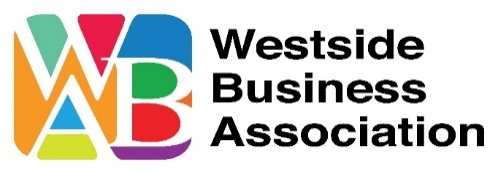 Diez y Seis de Septiembre Fiesta & MercadoFriday, September 16, 2022Heritage Park, CC TXNON-FOOD VENDOR APPLICATIONFEE: $25 (EARLY BIRD SPECIAL FOR FIRST 20 VENDORS)      DATE:  ___________________COMPANY NAME: _____________________________________________________________CONTACT:  ___________________________________________________________________ADDRESS:  ___________________________________________________________________CITY:  ____________________________	            STATE:  _______                 ZIP:  _________TELEPHONE # (where to be reached day of/during event): _____________________________DESCRIBE PRODUCTS/SERVICES YOU WILL BE SELLING/DISTRIBUTING AT YOUR TABLE:  ______________________________________________________________________________________________________________________________________________________________________________WILL YOU BE SELLING A PRODUCT AT YOUR TABLE:  ____ YES       ____NO PAYMENT INFORMATION(If you prefer to call in payment:  WBA office 361-881-8105)CHECK #: _____________________   CREDIT CARD (circle one): VISA / AMEX /DISCOVER/OTHER:___________AMOUNT:_________________        NAME ON CARD:______________________________________________CARD #:_________________________________          EXPIRATION DATE: _________  CVV: ________MAILING ADDRESS:___________________________________________________________________________CITY:_________________________________________________ STATE:__________________  ZIP:_________Please remit completed form and payment to:wbaster@gmail.com    OR MAIL TO:Westside Business AssociationP.O. Box 5485-Corpus Christi, TX 78465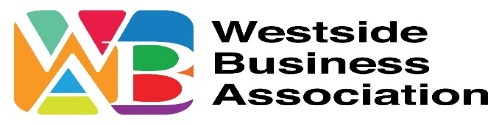 VENDOR AGREEMENT FORMDiez y Seis de SeptiembreFriday, September 16, 2022Company Name:  __________________________________________________________________Name & Title of Contact Person:  ______________________________________________________BOOTH LOCATION:Vendors are given space on a first come, first serve basis.  Booths will be located outside in the Plaza area of Heritage ParkBOOTH GUIDELINES:- Vendors must keep their area clean and must dispose of all trash before leaving.  A clean up fee will be    invoiced if area is left with trash.  - Vendors must supply their own table, chair, tablecloth, canopy/tent, lighting, extension cord. - All merchandises, display, fixtures, signs, chairs and property of exhibitor must fit into the designated booth and my not extend into the aisle in any way.PRODUCT GUIDELINES:We reserve the right to reject certain products and displays.  Items/displays that are unacceptable may include but not limited to:  The sale or display of guns or ammunition, tobacco products, tattoos, body piercing, food items, fireworks or displays used for political messaging.  We reserve the right to deem products unacceptable at the time during the application process or while setting up at the event.  Unacceptable items must be removed from the exhibit space on demand.CLEAN UP:Vendors must be broken down, packed up and booth area clean by no later than 1 hour after the event ends.  Do not leave trash and/or merchandise behind.  Please dispose of trash in the trash receptacles.PAYMENT INFORMATION:Payments may be made in the form of a check, cashier’s check, or money order paid to the order of WBA.  Credit card payments will also be accepted – see vendor agreement form.CANCELLATION POLICY:  	 NO REFUND.RELEASE:  I hereby release WBA (Westside Business Association) board of directors and all affiliates and associates from any responsibility for any injuries to me or my employees and for any loss or damage to personal property, loss or theft  while participating in any event sponsored or organized by the WBA.  I understand the refund policy and there will be no refund.  In the case of severe or hazardous weather or any act of God, whereby the WBA must cancel the event there will be reimbursement of fees (if the event does not happen).  If the event has begun prior to such acts no refunds will be granted.I acknowledge that I have read and agree to the terms of the application in its entirely by indication of my signature below.Signature: __________________________________________      Date:_________________________